YOUR NAMEYOUR NAMEYOUR NAMEYOUR NAMEYOUR NAME15 Sentinel St, London, BS1 1JQ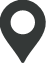 15 Sentinel St, London, BS1 1JQ07123 906 366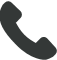 illia.tucker@gmail.com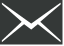 illia.tucker@gmail.com1 August 20231 August 20231 August 20231 August 20231 August 2023Elata Smith 
4 James Rd 
Bristol 
BS1 1JQ 
07123 965 458
elata.smith@gmail.com Dear Ms Smith,I am writing to inform you that I intend to resign as a Sales Associate at Tesco, effective 15 August 2023. Following much deliberation, I have decided to move on from my current role and pursue other opportunities.I would like to take this opportunity to express my sincere appreciation for the support and guidance provided by the management team during my time here. The experience and knowledge gained during my tenure at Tesco have been invaluable and I will always be grateful for the opportunities provided.Please let me know if there is anything I can do to ensure a seamless transition during my remaining time at the company.Thank you again for giving me the opportunity to develop as a professional with such a supportive team. If you need anything further from me, please contact me at 07123 906 366 or illia.tucker@gmail.com. Yours sincerely,Illia TuckerIllia Tucker	Elata Smith 
4 James Rd 
Bristol 
BS1 1JQ 
07123 965 458
elata.smith@gmail.com Dear Ms Smith,I am writing to inform you that I intend to resign as a Sales Associate at Tesco, effective 15 August 2023. Following much deliberation, I have decided to move on from my current role and pursue other opportunities.I would like to take this opportunity to express my sincere appreciation for the support and guidance provided by the management team during my time here. The experience and knowledge gained during my tenure at Tesco have been invaluable and I will always be grateful for the opportunities provided.Please let me know if there is anything I can do to ensure a seamless transition during my remaining time at the company.Thank you again for giving me the opportunity to develop as a professional with such a supportive team. If you need anything further from me, please contact me at 07123 906 366 or illia.tucker@gmail.com. Yours sincerely,Illia TuckerIllia Tucker	Elata Smith 
4 James Rd 
Bristol 
BS1 1JQ 
07123 965 458
elata.smith@gmail.com Dear Ms Smith,I am writing to inform you that I intend to resign as a Sales Associate at Tesco, effective 15 August 2023. Following much deliberation, I have decided to move on from my current role and pursue other opportunities.I would like to take this opportunity to express my sincere appreciation for the support and guidance provided by the management team during my time here. The experience and knowledge gained during my tenure at Tesco have been invaluable and I will always be grateful for the opportunities provided.Please let me know if there is anything I can do to ensure a seamless transition during my remaining time at the company.Thank you again for giving me the opportunity to develop as a professional with such a supportive team. If you need anything further from me, please contact me at 07123 906 366 or illia.tucker@gmail.com. Yours sincerely,Illia TuckerIllia Tucker	Elata Smith 
4 James Rd 
Bristol 
BS1 1JQ 
07123 965 458
elata.smith@gmail.com Dear Ms Smith,I am writing to inform you that I intend to resign as a Sales Associate at Tesco, effective 15 August 2023. Following much deliberation, I have decided to move on from my current role and pursue other opportunities.I would like to take this opportunity to express my sincere appreciation for the support and guidance provided by the management team during my time here. The experience and knowledge gained during my tenure at Tesco have been invaluable and I will always be grateful for the opportunities provided.Please let me know if there is anything I can do to ensure a seamless transition during my remaining time at the company.Thank you again for giving me the opportunity to develop as a professional with such a supportive team. If you need anything further from me, please contact me at 07123 906 366 or illia.tucker@gmail.com. Yours sincerely,Illia TuckerIllia Tucker	Elata Smith 
4 James Rd 
Bristol 
BS1 1JQ 
07123 965 458
elata.smith@gmail.com Dear Ms Smith,I am writing to inform you that I intend to resign as a Sales Associate at Tesco, effective 15 August 2023. Following much deliberation, I have decided to move on from my current role and pursue other opportunities.I would like to take this opportunity to express my sincere appreciation for the support and guidance provided by the management team during my time here. The experience and knowledge gained during my tenure at Tesco have been invaluable and I will always be grateful for the opportunities provided.Please let me know if there is anything I can do to ensure a seamless transition during my remaining time at the company.Thank you again for giving me the opportunity to develop as a professional with such a supportive team. If you need anything further from me, please contact me at 07123 906 366 or illia.tucker@gmail.com. Yours sincerely,Illia TuckerIllia Tucker	